	Online fun with the Captain Cook Memorial Museum!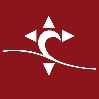 Hope you are all staying safe and well and finding things to do. We are missing our regular workshops at the Captain Cook Memorial Museum so we have been busy preparing activities for you to enjoy online. We will be releasing things every week on our Facebook page Captain Cook Memorial Museum. Please like and follow our page to get regular updates and posts.If you can’t access Facebook, please let me know if you would like to go on a regular email list of these activitiesWe will also be posting on Twitter 		@CptCookWhitbyInstagram 	cookmuseumwhitbyYoutube 	Captain Cook Memorial Museum Look out for the following and more…VideosFun videos of things to do with the kids, including our first video ‘How to avoid Scurvy!’ (also on our Captain Cook Memorial Museum Youtube channel) https://www.youtube.com/watch?v=hT6Fa1lAhlM&t=8s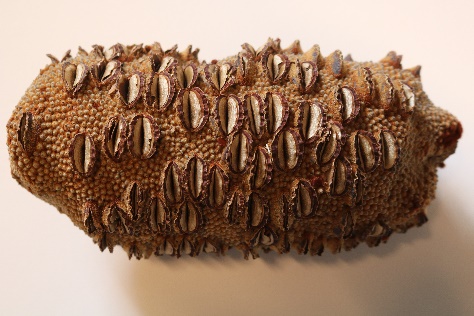 Intriguing ObjectsWe will be posting unusual objects relating to the museum. Take a close look and see if you can work out what they are. Send or post us your ideas, drawings and picturesThis week’s object 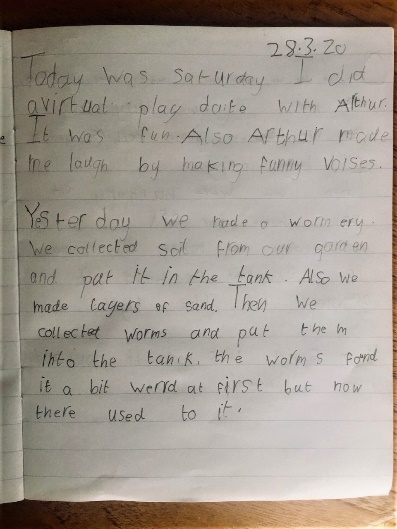 Lockdown journalsCaptain Cook, kept journals every day on his voyages which helps us to learn about his adventures and encounters.We would like you to write a journal page(s) telling us what you have been doing on your lock down and send it with a drawing or a photo. We will create an online gallery of these 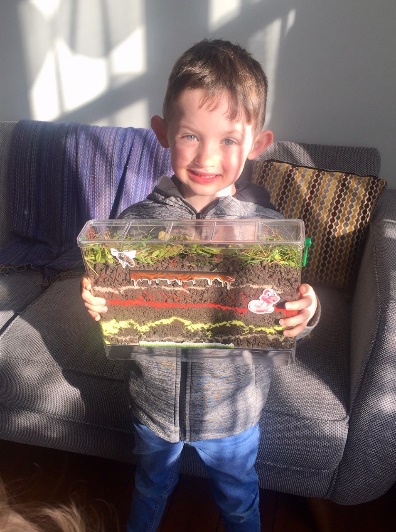 Download and Draw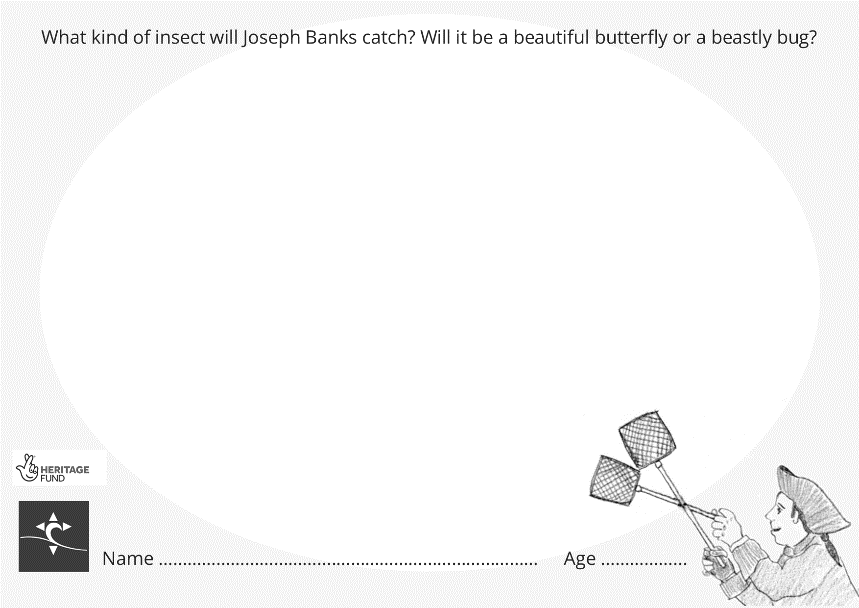 Activity cards relating to the museum to download and fill in. These can then be reposted or sent to us for a gallery​